台北和平基督長老教會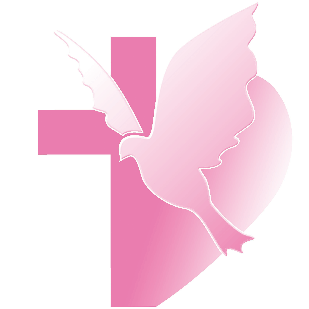 【根植於基督—謹慎來建造】(華語)【釘根佇基督—謹慎來起造】(台語)主日禮拜程序【講道大綱】前言聖經的世界教會是祝福的供應所嗎？教會是誰？教會是甚麼地方？	福音傳揚	學習彼此扶持	信仰建造	宣教供應站上帝國地上臨在結語【金句】以弗所書1:23 教會是基督的身體，是那充滿萬有者所充滿的。【行動與問題】我曾經認為「教會」是指哪些人？我期待信仰給我祝福，還是我能成為跟隨基督的人呢？當我們稱呼「基督耶穌」的時候，我們期待耶穌成為我們生命中哪一部分的王？【本週樂活讀經進度】【重要事工消息】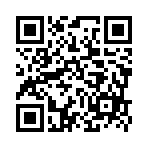 代表本主日有聚會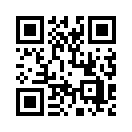 昨天我們看到祂在這之前受到撒旦的試探，而且不只是一時的試探，而是隨時持續在被試探。今天這段聖經講到，施洗約翰下監牢以後，道成肉身的主耶穌開始走向人群，走上世間的舞台，以悔改的洗禮為始，延續上帝在歷史中永恆的救恩。在傳福音的旅程上，耶穌首先呼召門徒，因為祂要帶領門徒一起傳福音，甚至到最後把傳福音的使命交給門徒。各位弟兄姊妹，我們做基督徒也是要一生跟隨耶穌的腳蹤行，就像當年的門徒一樣、聽耶穌說「天國近了」，讓耶穌重新校正我們對天國的想像，正如彼得、雅各、約翰各自對天國都有不同的想像，卻都被耶穌糾正一樣。而且不能光聽不去行，因為在馬太福音5-7章的登山寶訓，耶穌說遵行祂的教導才是立基在磐石上，聽而不去行只是把信仰建築在沙土上。在登山寶訓之後，耶穌馬上遇到病人，就為他醫病趕鬼。但這不只是像現在的醫治特會、稱讚主持的牧師有恩膏而已，因為耶穌是透過行這些神蹟，讓人與他面對面有互動，不然大家就跟那些經歷五餅二魚神蹟的群眾一樣，只是因為「吃餅得飽」來跟隨耶穌而已。在門徒中，彼得跟耶穌的互動最多。我們雖然因此看到彼得個性衝動、缺點很多，但也因為他跟耶穌面對面，生命就得到改變。正如約翰的門徒來問「那將要來的是你嗎？」耶穌的回答是「你們來看」。我們現在建造禮拜堂富麗堂皇，但耶穌卻是在逾越節的時候說猶太人把聖殿變成賊窩，也預言聖殿未來「沒有一塊石頭在另一塊上面」，因為耶穌希望的不是富麗堂皇的聖殿，而是要人來跟隨他。我自己「血統純正」，父親也是長老，但我們每個人都不一樣，同樣是長老教會，北部說宣教150「年」、南部卻說是宣教157「冬」，但是我們都要跟隨耶穌，要傳「我如何信主」、「耶穌在我身上做了甚麼」，要分享在每一個年歲、每一個時點的恩典，正如耶穌的智慧和身量(現代台語聖經翻譯作「年歲」)一同成長。接著我們來看聖經怎麼寫，耶穌看見在加利利海撒網捕魚的彼得他們，主叫他們的名字說：來跟從我。耶穌先叫出門徒的名字、對他們說「來跟從我」，因為好牧人「認識」他的羊。聖經講的「認識」不只是「認得」而已，因為聖經講到亞當跟夏娃「同房」也是一種深刻的「認識」。上帝深深地認識你，他也為你量身訂造一個特別的計畫，但他把選擇權交給你，要問你願不願跟隨祂，正如上帝呼召孫理蓮師母、呼召過去的宣教士一樣。今天耶穌也正朝你走過來，他看見了你。你不需要像看到小英總統進來，要目迎又目送，但你是否願意像撒該一樣回應耶穌，雖然差點破產、但贏得了生命的豐富？不只是要奉獻多少錢，而是撒該所說「從今以後」的生命改變。即使彼得跟隨耶穌後的門徒路程走得跌跌撞撞、甚至三次不認主，但即使那樣兩個月之後，彼得卻還是轉變成那位在五旬節讓五千人歸主的大佈道家。聽了登山寶訓，門徒可能滿腹疑惑，但他們在日後生活中慢慢體會，在復活的基督「開了他們的眼睛」以後，看見生命的豐富。即使教會未來像是窮寡婦只能奉獻兩個小錢，但因著跟隨耶穌，教會也能成為服侍這個世代、合神心意的教會。第一堂禮拜講 道：陳光勝牧師講 道：陳光勝牧師第二堂禮拜講 道： 講 道： 講 道： 講 道： 陳光勝牧師陳光勝牧師司 會：邱恩琦執事司 會：邱恩琦執事司 會：司 會：司 會：司 會：邱煌森長老邱煌森長老司 琴：傅瑋俐姊妹司 琴：傅瑋俐姊妹司 琴：司 琴：司 琴：司 琴：周靜瑜姊妹周靜瑜姊妹領 詩：領 詩：領 詩：領 詩：許哲誠弟兄許哲誠弟兄同心歌頌預備心敬拜上帝預備心敬拜上帝預備心敬拜上帝預備心敬拜上帝預備心敬拜上帝預備心敬拜上帝會眾會眾會眾序樂安靜等候神安靜等候神安靜等候神安靜等候神安靜等候神安靜等候神司琴司琴司琴宣召司會司會司會聖詩第一堂(華) 新聖詩 第150首「我來親近耶穌」(華) 新聖詩 第150首「我來親近耶穌」(華) 新聖詩 第150首「我來親近耶穌」(華) 新聖詩 第150首「我來親近耶穌」(華) 新聖詩 第150首「我來親近耶穌」會眾會眾會眾聖詩第二堂(台) 新聖詩 第150首「我來親近耶穌」(台) 新聖詩 第150首「我來親近耶穌」(台) 新聖詩 第150首「我來親近耶穌」(台) 新聖詩 第150首「我來親近耶穌」(台) 新聖詩 第150首「我來親近耶穌」會眾會眾會眾信仰告白台灣基督長老教會信仰告白台灣基督長老教會信仰告白台灣基督長老教會信仰告白台灣基督長老教會信仰告白台灣基督長老教會信仰告白會眾會眾會眾祈禱司會司會司會啟應 新聖詩 啟應文41以賽亞9 新聖詩 啟應文41以賽亞9 新聖詩 啟應文41以賽亞9 新聖詩 啟應文41以賽亞9 新聖詩 啟應文41以賽亞9會眾會眾會眾獻詩第一堂至好朋友就是耶穌至好朋友就是耶穌至好朋友就是耶穌至好朋友就是耶穌至好朋友就是耶穌吳奕辰弟兄吳奕辰弟兄吳奕辰弟兄獻詩第二堂我心仰望十字寶架我心仰望十字寶架我心仰望十字寶架我心仰望十字寶架我心仰望十字寶架希幔詩班希幔詩班希幔詩班聖經馬可福音15:6-15馬可福音15:6-15馬可福音15:6-15馬可福音15:6-15馬可福音15:6-15司會司會司會講道把他釘十字架把他釘十字架把他釘十字架把他釘十字架把他釘十字架陳光勝牧師陳光勝牧師陳光勝牧師回應詩第一堂(華) 新聖詩 第124首「你可曾知否？」(華) 新聖詩 第124首「你可曾知否？」(華) 新聖詩 第124首「你可曾知否？」(華) 新聖詩 第124首「你可曾知否？」(華) 新聖詩 第124首「你可曾知否？」會眾會眾會眾回應詩第二堂(台) 新聖詩 第124首「請問你豈知？」(台) 新聖詩 第124首「請問你豈知？」(台) 新聖詩 第124首「請問你豈知？」(台) 新聖詩 第124首「請問你豈知？」(台) 新聖詩 第124首「請問你豈知？」會眾會眾會眾奉獻新聖詩 第382首 第1、5節新聖詩 第382首 第1、5節新聖詩 第382首 第1、5節新聖詩 第382首 第1、5節新聖詩 第382首 第1、5節會眾會眾會眾報告交誼 司會司會司會祝福差遣第一堂(華) 新聖詩 第397首「願主賜福保護你」(華) 新聖詩 第397首「願主賜福保護你」(華) 新聖詩 第397首「願主賜福保護你」(華) 新聖詩 第397首「願主賜福保護你」(華) 新聖詩 第397首「願主賜福保護你」會眾會眾會眾祝福差遣第二堂(台) 新聖詩 第397首「願主賜福保護你」(台) 新聖詩 第397首「願主賜福保護你」(台) 新聖詩 第397首「願主賜福保護你」(台) 新聖詩 第397首「願主賜福保護你」(台) 新聖詩 第397首「願主賜福保護你」會眾會眾會眾祝禱陳光勝牧師陳光勝牧師陳光勝牧師阿們頌會眾會眾會眾尾頌第二堂到佇主的恩典裡到佇主的恩典裡到佇主的恩典裡到佇主的恩典裡希幔詩班希幔詩班希幔詩班第三堂禮拜講 道：陳光勝牧師講 道：陳光勝牧師講 道：陳光勝牧師講 道：陳光勝牧師司 琴：陳群鈺姊妹司 琴：陳群鈺姊妹司 琴：陳群鈺姊妹司 琴：陳群鈺姊妹司 琴：陳群鈺姊妹司 會：陳光勝牧師司 會：陳光勝牧師司 會：陳光勝牧師司 會：陳光勝牧師領 詩：陳光勝牧師領 詩：陳光勝牧師領 詩：陳光勝牧師領 詩：陳光勝牧師領 詩：陳光勝牧師敬拜讚美會眾會眾會眾信仰告白台灣基督長老教會信仰告白台灣基督長老教會信仰告白台灣基督長老教會信仰告白台灣基督長老教會信仰告白台灣基督長老教會信仰告白台灣基督長老教會信仰告白會眾會眾會眾消息報告司會司會司會歡迎禮司會司會司會守望禱告司會司會司會奉獻委身新聖詩 第382首 第1、5節新聖詩 第382首 第1、5節新聖詩 第382首 第1、5節新聖詩 第382首 第1、5節新聖詩 第382首 第1、5節新聖詩 第382首 第1、5節會眾會眾會眾聖經馬可福音15:6-15馬可福音15:6-15馬可福音15:6-15馬可福音15:6-15馬可福音15:6-15馬可福音15:6-15司會司會司會證道信息把他釘十字架把他釘十字架把他釘十字架把他釘十字架把他釘十字架把他釘十字架陳光勝牧師陳光勝牧師陳光勝牧師回應詩歌深觸我心深觸我心深觸我心深觸我心深觸我心深觸我心會眾會眾會眾祝禱陳光勝牧師陳光勝牧師陳光勝牧師阿們頌會眾會眾會眾日期4/11(一)4/12(二)4/13(三)4/14(四)4/15(五)進度詩篇92-93詩篇94詩篇95-96詩篇97-98詩篇99禮拜類  別類  別時  間場  地場  地上週人數上週人數禮拜第一堂禮拜第一堂禮拜主日  8：30五樓禮拜堂五樓禮拜堂42277禮拜第二堂禮拜第二堂禮拜主日 10：00三、四樓禮拜堂三、四樓禮拜堂187277禮拜第三堂禮拜第三堂禮拜主日 11：30五樓禮拜堂五樓禮拜堂48277禱告會類別類別時間本週本週上週/次下次聚會日期禱告會類別類別時間場地內容 / 主理人數下次聚會日期禱告會第一堂會前禱告第一堂會前禱告主日  8：20五樓禮拜堂教牧團隊34/17禱告會第二堂會前禱告第二堂會前禱告主日  9：50三樓禮拜堂教牧團隊164/17禱告會第三堂會前禱告第三堂會前禱告主日 11：00五樓禮拜堂敬拜團74/17禱告會禱告會禱告會週五 19：30五樓禮拜堂邱淑貞牧師144/14禱告會早禱會早禱會週五  8：402F02陳群鈺姊妹64/15團契聚會松年團契松年團契主日  8：401F01休息154/17團契聚會成人團契成人團契主日  9：007F05獻詩練習354/17團契聚會成人團契成人團契主日 11：302F02練詩354/17團契聚會婦女團契婦女團契週二10：001F01休息314/12團契聚會方舟團契方舟團契週五19：006F03天國的仇敵114/15團契聚會青年團契青年團契週六19：00B1禮拜堂專講94/16團契聚會少年團契少年團契週六19：00B2禮拜堂信仰活動154/16小組聚會腓立比小組主日每月第1、3主日11:306F02陳詞章小組長34/17小組聚會腓立比小組主日每月第3主日11:306F01謝敏圓長老4/17小組聚會喜樂小組主日每主日10:006F05林瑜琳長老104/17小組聚會活水小組主日每月第2主日11:307F05吳雅莉牧師65/8小組聚會大數小組主日每月第1、3主日11:307F06許素菲執事75/1小組聚會橄欖小組主日每月第2主日12:006F01卓璇慧執事85/8小組聚會依一小家主日每月第2、4主日11:30B101蔡雅如姊妹144/24小組聚會新力氣分享小組主日線上聚會線上聚會信仰與生活/蕭崑杉弟兄-小組聚會甘泉小組週二每週二10:006F03肺癌第四期的生命見證204/12小組聚會新苗小組週二每週二19:006F01陳群鈺小組長4/12小組聚會安得烈小組10A週二每月第1、3週六14:006F04溫秋菊、鄭麗珠小組長4/23小組聚會安得烈小組10B週二每月第1、3週二19:306F02詹穎雯執事34/19小組聚會路加小組週二每月第3週二19:307F06周德盈小組長4/12小組聚會長輩小組三每週三 9:451F長輩分享、銀髮健康操514/13小組聚會K.B小組週五每週五10:001F陳群鈺小組長304/15小組聚會K.B II小組週五每週五10:002F02陳秀惠長老94/15小組聚會畢契小家週六每週日下午14:007F06洪婕寧姐妹74/17小組聚會葡萄樹小組週六每月第4週六15:006F01黃瑞榮長老104/23查經班以斯拉查經班以斯拉查經班每月第二主日8:45-9:506F03高正吉長老5/8查經班生命建造查經班聖經共讀士師記生命建造查經班聖經共讀士師記每月一次 週六10:00五樓禮拜堂莊信德牧師4/16詩班樂團撒母耳樂團撒母耳樂團主日12：00B2禮拜堂張中興團長244/17詩班樂團希幔詩班希幔詩班週二20：002F02范恩惠傳道174/19詩班樂團青契敬拜團青契敬拜團週六15：30B1禮拜堂黃俊諺弟兄5/7詩班樂團和平敬拜團和平敬拜團週六14：00B102楊承恩弟兄64/30社區和平關懷站和平關懷站週二~週五 10:00-16:001F01-02粉彩/27 桌遊/27 健身/39 樂活183/37粉彩/27 桌遊/27 健身/39 樂活183/374/12社區繪畫小組繪畫小組週三  9：306F04-05張素椿老師84/13社區編織班編織班週三 10：00-12：006F03張雅琇長老114/13社區日文學習小組日文學習小組週三 18：002F02乾美穗子姊妹-社區姊妹成長讀書會姊妹成長讀書會週五 09：30-11：306F01沈月蓮長老54/15社區插花班插花班週五 19：001F01李玉華老師154/15全新樂活讀經計劃2022年4月11日至4月15日全新樂活讀經計劃2022年4月11日至4月15日全新樂活讀經計劃2022年4月11日至4月15日日期經文默想題目4/11(一)詩篇92-931.	進入受難週，請想像，那曾經背負重擔，走上十字架道路的耶穌，正發出一封邀請函給「勞苦擔重擔的人」到他裡面，是否願意放下那禪蕾我們的重負，學習交託的功課呢？2.	在這個禮拜，練習｢以讚美為一天的開始和結束」，記下自己的感動，看看是否發現上主的工作在我們的生命中？4/12(二)詩篇941.	如同詩人為所見的不公義向上帝祈求。在今天，我們為世界戰亂、俄國入侵烏克蘭屠殺平民、與在台灣所看到的弱勢受苦、社會不義來關心與代禱。2.	「上主啊，你所管教、你用法律教導的人多麼有福啊！」(12節)，對於詩人的喟嘆，我們是否有過類似的體會？4/13(三)詩篇95-961.細讀詩篇95，請思想自己如何避免頑固、試探，不忠於主？2.｢要向上主歌唱頌讚他；要天天傳報他拯救的佳音」(96：2)，我是否體察到上主對自己的拯救，並樂意向人傳揚｢耶穌犧牲性命為拯救世人」的佳音？4/14(四)詩篇97-981.	數數看詩篇97篇出現幾次「欣喜」、「歡樂」，這欣喜歡樂的緣由是甚麼呢？2.	從97、98這兩首詩，我們看見了哪些對於上主屬性的描繪？請記誦並默背幾則感動自己的經文，成為自己的禱詞以之歌頌讚美上主。4/15(五)詩篇991.	今天是耶穌受難日，請思想詩人為何說：｢上主—我們的上帝啊，你答應你的子民；雖然你懲罰他們的罪過，但你指示他們，你是寬恕的上帝」。這是否幫助我們更理解｢耶穌捨棄聖子上帝身分，降世拯救本為罪人的我們」之意義？2.	若是身體狀況允許，可試著禁食一餐，並在耶穌受難離世的時刻，安靜自己，深切體會耶穌對自己的豐盛慈愛。